Can you cut out 7 violets please?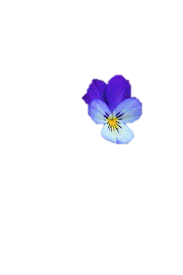 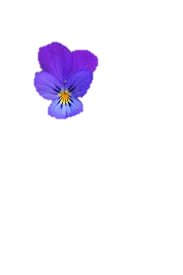 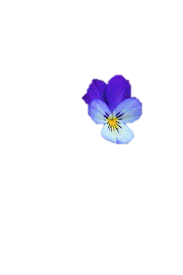 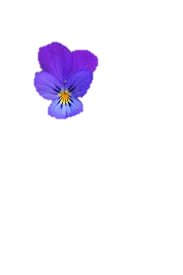 Can you cut out Seven violets and put them in a vase?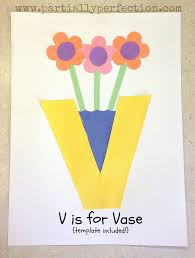 